Муниципальное автономное дошкольное образовательное учреждениецентр развития ребенка – детский сад №32города Кропоткин муниципального образованияКавказский район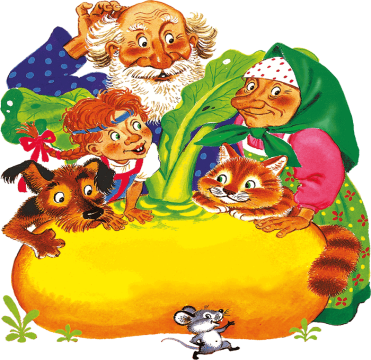 КОНСПЕКТоткрытого комплексного занятия в подготовительной группепо образовательной области «Познавательное развитие». Тема: «Рассматривание и сравнение комнатных растений»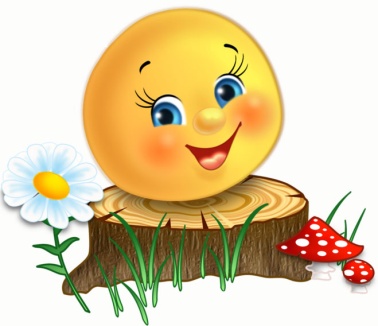 Составил воспитатель: Железнякова С.С.Задачи:Воспитательные:- Подвести детей к выводу о ценности труда, к осознанию того, что труд может принести удовлетворение, радость;- Воспитывать трудолюбие, ответственность, стремление к оказанию посильной помощи.Развивающие:- Закрепить умение выделять особенности внешнего вида, своеобразие и неповторимость комнатных растений, в сравнении комнатных растений по множеству признаков сходства и различия, закрепить названия комнатных растений;- Закрепить знания  по выявлению благоприятного и неблагоприятного состояния комнатных растений;- Развивать желание создавать подарок своим трудом;- Обеспечивать освоение ума элементарного планирования процесса труда;Образовательные:- Дать представление о размножении  комнатных растений, о новом способе выращивания растений – черенкование стебля;- Учить детей осознанному применению трудовых умений, приемам правильной посадки  черенков;- Научить детей относиться к растения  как к живым существам;- Обобщить представления о живой природе на основе существенных признаков (питаются, дышат, растут, развиваются, размножаются, чувствуют).Словарная работа:обогащение – «до поры до времени», условия, трудовые действия;активизация - рост растений, свет, тепло, плодородная почва, влага; насыпать, «согрелась до комнатной температуры», «верхушка», «плотно прижимаем»; бутоны, цветоводы, стебель ампельный, листья попарные, щебень – дренаж, смесь грунта, хрупкий.Сансивьера (Тещин язык); Герань зональная, Фикус, аспидистра, традесканция: зебровидная, обыкновенная, фиолетовая; зигокактус (декабрист); хлорофитум: зеленый, белый; бегония.Материалы и оборудование: комнатные растения – черенки растений (колонхоэ, традесканция, хлорофитум)  для посадки, салфетки, лейки, горшочки, карточка с изображением сердцевины цветка, карточки-лепестки с последовательностью условий помогающие росту цветка, смесь грунта, щебень, сетка 2х2, этикетки   с именами детей.Ход занятия:Дети, играя в игровой комнате, воспитатель подносит цветок с завявшими листьями, спрашивает у детей.- Дети, помогите мне разобраться, я сегодня принесла в группу цветок, а листики у него завяли, стали плохие.- (он заболел)- Комнатные растения – это живые   существа? Бывает ли им больно?- (да, бывает)- Можно ли без слов узнать, что растению плохо? - (Да, можно)- Как мы узнаем, что растению плохо?- (когда растение болеет оно растет очень медленно, или прекращает рост, листья становятся желтыми, опадают, засыхают, на листьях появляются пятна различной величины и формы, если растения цветут, то у них вянут цветки, загнивает корень, бутоны не могут раскрыться или опадают)- Жизнь  растений зависит от луны, а как известно, чтобы быстро растения росли, надо их сажать на растущую луну. Как вы понимаете – растущая луна?- (это  значит, что молодой месяц появился, и  луна с каждым днем становится больше, то есть, растет) (на телефоне звучит мелодия напоминания) - Ребята, вы слышите этот  звук? Что это? - (это наше напоминание, мы поставили его 10 дней назад, чтобы посадить черенки в горшочек)- Для чего мы с вами будем сажать черенки растений?- (для подарка нашим мамам ко дню 8 марта!)- Как хорошо, что мы поставили напоминание в  этот день. И если бы мы не отметили, то  забыли бы о том, что сегодня благоприятный день для посадки черенков, ведь: «До поры, до времени, не сеют семени», вот и сегодня у нас благоприятный день для посадки черенка, чтобы подарить его мамам.- Посадить растение – это полдела, а самое главное – его вырастить.(подхожу к столу с растениями, подзываю детей)- Ребята, подойдите ко мне, аккуратно возьмите по одному черенку и положите его на тарелочку, отнесите на рабочие места.(дети подходят, берут по одному черенку относят тарелочку с черенком на свои рабочие места)- Дети посмотрите, все ли у нас имеется для посадки нашего черенка? (на столах лежат: лоскутки, салфетки, тарелочки с черенками, ложки.- (нет нам не хватает грунта, щебня, горшочков, лейки с водой)- Чтобы получить недостающие предметы, вам необходимо выполнить три задания.(подзываю детей к столу, где лежат лепестки от сердцевины цветка, с изображением разных условий для роста растения. На мольберте висит сердцевина цветка)- Подойдите к столу, на котором лежат лепестки, и, послушайте задание: нужно подобрать и прикрепить на мольберте к сердцевине  цветка только те лепестки, на которых изображены условия, помогающие цветку расти. (Дети выбирают лепестки со следующими изображениями: лейка с водой, горшок с двумя слоями: с керамзитом, грунтом; темнота, солнышко, листок протираемый тряпочкой; рыхление; горшок с цветком полон воды. Дети выбирают нужные карточки, прикрепляют к цветку и рассказывают, чем это полезно или вредно для растения, дополняют ответы).- Объясни, что изображено на твоем лепестке?- (на моем лепестке изображена лейка с водой, его можно прикрепить к сердцевине цветка, потому что цветку необходима вода чтобы он не погиб).- Расскажи про условия на твоем лепестке.- (на моем лепестке изображен горшок с разными слоями земли, с керамзитом, песчаной почвой, черноземом, растению нужен нижний дренажный слой и питательная смесь.) - Расшифруй знаки на твоем лепестке? - (на моем лепестке изображена солнышко, этот лепесток тоже можно прикрепить к  сердцевине,  потому что комнатным  растениям нужен свет, тепло, чтобы оно не погибло).- Расшифруй условия на твоём лепестке.- (у меня изображена темнота, этот лепесток не нужно прикреплять к сердцевине цветка, потому что от недостатка света он завянет)- Расшифруй свой символ на лепестке.- (на моем лепестке нарисован горшочек с цветком наполненный водой, его тоже не нужно прикреплять к сердцевине цветка, потому что от большого количества воды растение погибнет). - Объясни изображение на твоем лепестке.- (на моем лепестке изображена тряпочка, она нужна чтобы протирать пыль с комнатного растения).- Вы показали отличные знания по уходу за комнатными растениями. За ваши знания вы получаете грунт и щебень. (воспитатель дает по 3 таза с щебнем, 3 таза с грунтом, дети ставят их на рабочие столы). - Ребята, а вы хорошо знаете комнатные растения? - (Да)- Готовы  проверить  свои знания?- (Да)- Пройдемте к выставке цветов. (подвожу детей  к столу с комнатными растениями: сансивьера (тещин язык); фиалка, герань зональная, фикус, аспидистра, традесканция: белая, обыкновенная, фиолетовая; зигокактус (декабрист); хлорофитум: зеленый, белый; бегония)- Послушайте следующее задание, я вам буду описывать растение, а вы должны угадать и показать его. Д/И «НАЙДИ ПО ОПИСАНИЮ».- У этого растения нет стебля, он с очень плотными, длинными листьями, с поперечными полосками на листья, тенелюбивое. (сансевиера)- (ребенок показывает на цветок сансевиерия)- Следующее растение с круглыми,  волнистыми листьями, которые растут на  стебле, светолюбивое, на листе имеется полоска, лист  пахучий, бархатный, запах этого растения отпугивает мух. (герань). - (ребенок угадавший указывает и называет растение на  герань зональную)- Следующее растение тенелюбивое, с длинным стеблем, очень крупными, гладкими листьями, овальной формы, а по краю листа белый  цвет. (фикус) - (ребенок указывает на фикус)- У этого растения нет стебля, листья соединены последовательно, как вагончики, а цветы похожи на хвост морских рачков, цветы  ярко-розовые. - (декабрист)- Ну ребята, вы доказали, что хорошо знаете наши растения, поэтому, получите инструменты, лейки с водой. (дети относят лейки с водой на рабочие места)- Прежде, чем приступить к посадке наших черенков, посмотрите, все ли у нас для этого есть?- (нет, у нас не хватает горшков) - Ну, а чтобы получить горшочки, вам нужно отгадать загадки про комнатные растения. Слушайте внимательно.Загадки:Его воздушные корешки
Для посадки хороши,
А если плетни разрослись,
Возьми горшок и потрудись.
И пусть малы его цветки,Но кустики его легки – на усиках висят:Нам легче дышится опять. (ХЛОРОФИТУМ)Как у милого дитяти,
У него несколько имен:
«Огонек» и «Недотрога».
Уход любит очень строгий он:
Чаще летом поливай
И рыхлить не забывай. (БАЛЬЗАМИН)- Ребята, а кто знает стихи о бальзамине?-(Ребенок поднимает руку, рассказывает стих)- Веселый яркий огонек
Неприхотливое созданье:
Водицы маленький глоток -
Его дневное пропитанье.Кто то с севера прискакал,      У нас  рожки потерял. (калонхоэ «Оленьи рожки)- А может кто нибудь знает стихи про растение Каланхоэ?-(ребенок рассказывает стих)- Пусть каланхоэ будет в доме —
Помощник скорый под рукой.
Поправит каланхоэ вам здоровье
И сохранит в душе покой.Лист с горбочком, Желобочком,Шипы имеет, а ранить не умеет,Зато лечит нас в любой час. (АЛОЭ)Не цветок, а водопад     Стебли вниз его висят, листья овальные, зеленые,     Фиолетовый есть сорт и посеребренные. (ТРАДЕСКАНЦИЯ)- Молодцы! Дружные ребята, отгадали все загадки. Стихи рассказали. Можете получить горшочки. (дети относят горшочки на свои рабочие места)- Вспомните последовательность посадки черенков. Кто хочет пояснить?- (Ребенок подходит к мольберту, воспитатель дает указку, ребенок рассказывает последовательность посадки черенка. На дно горшочка кладем лоскутик, чтобы не просыпался дренаж (щебень, керамзит), , потом немного насыпаем часть смеси грунта, чтобы не было видно щебня, опускаем черенок цветка так, чтобы он был в центре горшка и досыпаем смесь грунта, уплотняем пальцами, снова засыпаем землей, поливаем водой из лейки.- Спасибо, все понятно? Вопросы есть?- (нет)- Теперь  можете приступать  к посадке черенка. Помните, работать нужно осторожно, т.к. растения хрупкие, держать за стебель, корни беречь. Ваши движения должны быть точными и аккуратными. (В ходе работы воспитатель уточняет названия комнатного растения, черенок которого ребенок сажает, напоминает, что мы сажаем черенки для подарка нашим мамам, фоном звучат песни о маме.В ходе самостоятельной работы детей оказывает индивидуальную тпомощь по мере необходимости, воспитатель дает советы напоминает последовательность работы, предлагает сравнить последовательность своих действий со схемой. Во время выполнения работы воспитатель с детьми повторяют знакомые пословицы о труде в подходящих ситуациях:«Без труда, не вытащишь и рыбку из пруда»«Глаза боятся, а руки делают»,«Дело мастера боится»,«Кончил дело - гуляй смело!»,«Умелые руки не знают скуки»,«Хочешь есть калачи, не сиди на печи»,«Что посеешь, то и пожнешь»,«Всякая работа мастера хвалит»,«Всякий человек у дела познается»,«Всякое уменье трудом дается»,«Дело спеши, да людей не смеши»,«Земля заботу любит»,«Поспешай, да не торопись»«Цветы, что дети, уход любят».- Заканчивайте работу. Наводим порядок на рабочих местах. Горшочек с черенком можете поставить на этот стол. (дети ставят горшочки с посаженным черенком на поднос, наводят порядок на своих местах). - Дети полюбуйтесь, какие подарки мы сделали нашим мамам. Цветы, что дети, уход любят, до праздника 20 дней осталось, будем ухаживать за нашими растениями. Любое дело нужно заканчивать поговоркой и нашу работу мы закончим поговоркой: КОНЧИЛ ДЕЛО – ГУЛЯЙ СМЕЛО. Молодцы.